               Кудряшова Татьяна Олеговна          РЕЗЮМЕ          соискателя на должность          «Воспитателя»Личные данные: 	       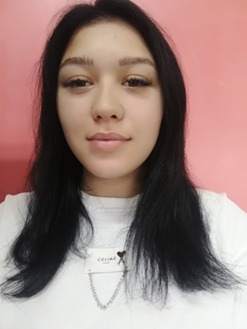 Адрес: 682860 Хабаровский край,  Ванинский  район, п.Октябрьский пер.Железнодорожный д.6 кв.1Контактные данные: 8-924-202-10-04E-mail: tatianarei08@gmail.comСведения о себеДата рождения: 08.06.2003Семейное положение: не замужемЛичные качества: ответственность, пунктуальность, внимательность, стрессоустойчивость, креативность.Опыт работы:с 27 мая 2021  по 18 июня 2021 г.13 декабря 2021 по 27 декабря 2021г4 апреля 2022г по 22 июня 2022 гУчебная практика в МБДОУ д/с «Искорка» Хабаровского края.Производственная практика в МБДОУ д/с «Искорка» Хабаровского края.Образование:КГБ ПОУ ВМК  ЦОПП Специальность: 44.02.04 «Специально дошкольное образование» квалификация: «Воспитатель детей дошкольного возраста с отклонением в развитии и с сохранным развитием».Профессиональные навыки: Я знаю: нормативные правовые акты и другие программно-методические документы по вопросам дошкольного образования, правам ребенка;педагогику и методику дошкольного воспитания;детскую, возрастную, педагогическую и социальную психологию, анатомию и физиологию детей;основы дефектологии; детский репертуар (литературно-художественный, музыкальный);умение планировать, реализовывать и оценивать педагогическую работу с детьми; навыки проведения творческих и игровых занятий (рисование, лепка, гимнастика); Я умею: поддерживать дисциплину в группе, избегая грубых методов;применять на практике различные методики развития, образования и воспитания;выявить интересы каждого ребенка; организация праздников, тематических занятий, общаться с родителями.умение вести необходимую документацию; Технические навыки: Пользователь MS Word, Excel, SMART Notebook, PowerPoint, пользование интернетом.Опыт работы с офисным оборудованием (ПК, факс,модем, копировальные аппараты, сканеры, принтеры)Дополнительные сведения о себе:Вредных привычек нет. Люблю  читать художественную литературу, пишу рассказы, стихи, слушаю классическую музыку.